Технологическая  карта   логопедического занятияФ.И.О. учителя: Кормилицына Оксана ВладимировнаКоррекционное занятие: логопедическое  занятие.Класс: 1 классТема занятия:  «Электроприборы».Тип урока: усвоение новых знаний.Цель.Уточнить представление учащихся об электроприборах.Задачи.Образовательные:- активизировать, расширять и уточнять словарь на тему «Электроприборы»;- учить образовывать множественное число имен существительных;- учить согласовывать глаголы с существительными;- учить строить простые нераспространенные  и распространенные предложения. Коррекционные:- корригировать общую моторику, мелкую моторику; -корригировать  внимание, мышление.Воспитательные:-учить работать в коллективе;-воспитывать навык безопасного поведения.Планируемые результаты занятия:расширение  словаря существительных по лексической теме «Электроприборы»;построение  простых нераспространенные и распространенные предложений.Формируемые  базовые учебные действияЛичностные БУД:- самостоятельность в выполнении учебных заданий;- стремление к безопасному поведению в обществе.Регулятивные БУД:- адекватно использовать ритуалы школьного поведения (поднимать руку, вставать и выходить из-за парты);- работать с учебными принадлежностями;- активно участвовать в деятельности, контролировать свои действия;- принимать цели и произвольно включаться в деятельность, следовать предложенному плану и работать в общем темпе;- соотносить свои действия и их результаты с заданными образцами, принимать оценку деятельности.Познавательные БУД:-выделять существенные, общие и отличительные свойства предметов;- делать простейшие обобщения, сравнивать, классифицировать на наглядном материале;- пользоваться знаками, символами, предметами – заместителями;-наблюдать; работать с информацией (понимать изображение,  устное высказывание) под руководством и с помощью учителя.Коммуникативные БУД: - вступать в контакт и работать в коллективе (учитель – ученик, учитель - класс);- использовать принятые ритуалы социального взаимодействия с одноклассниками и учителем;- обращаться за помощью и принимать помощь;- слушать и понимать инструкцию к учебному заданию в разных видах деятельности.Оборудование:проектор-компьютер, мультимедийная презентация карточки, карточки для индивидуальной работы, мяч, индивидуальные зеркала.Приложение.Карточка для индивидуальной работы.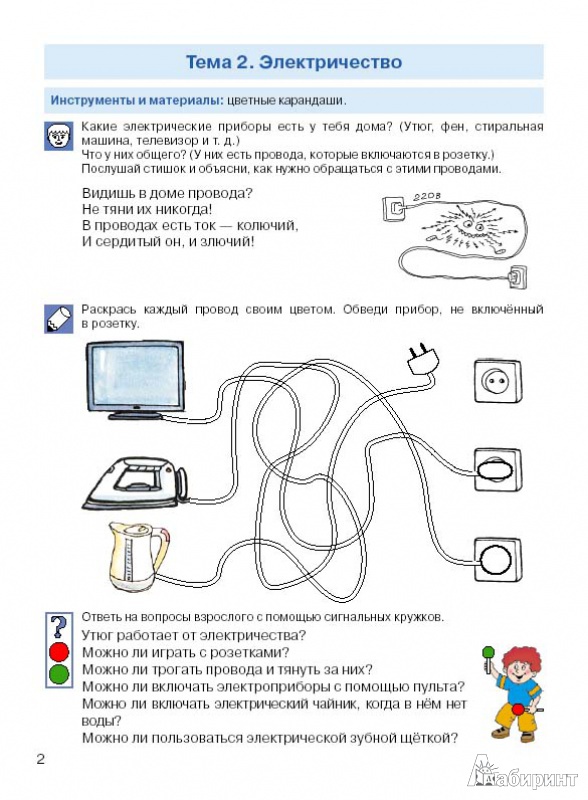 Список литературы:Волкова Л. В. Логопедия.М.,2002.Лопухина И. С. Логопедия – речь, ритм, движение: пособие для логопедов и родителей. – СПб. Дельта, 1997. Шевченко Л. Е., «Планирование работы учителя-логопеда   специальной (коррекционной) школы» , г. Армавир,  2011 г.Интернет-ресурсы:№Этапы занятияДеятельность учителяДеятельность учащихсяРезультаты: формируемые БУД1.Организационный этап.Цели: организация учащихся на работу, эмоциональный настрой, ориентировка во времени, развитие умения правильно строить простые предложения.Форма: групповая.Методы: словесный, наглядный.-Здравствуйте, ребята! Я рада вас видеть.Какое сейчас время года, месяц, день недели, число?Какая сегодня погода?Осенью часто идут дожди, пасмурно, дует ветер. Но у  нас в школе всегда тепло и уютно.Называют время года, месяц, число, день недели.Рассказывают о погоде.Регулятивные:-произвольно включаться в деятельность;- адекватно использовать ритуалы школьного поведения (поднимать руку).Познавательные:- наблюдать, делать простейшие обобщения. Коммуникативные:- вступать в контакт и работать в коллективе. 2.Речевая разминка.Цель: развитие произносительных навыков.Форма: групповая.Метод: словесный.Задание: повторите скороговорку медленно, быстро, громко, тихо.Дождик, дождик не дожди,
Дождик, дождик подожди.Дети проговаривают скороговорку в заданном темпе и с заданной силой голоса.Регулятивные:- активно участвовать в деятельности, контролировать свои действия;Коммуникативные:-слушать и понимать инструкцию к учебному заданию3.Сообщение темы занятия.Цель: подготовка к предстоящей деятельности.Форма: групповая.Методы: словесный, проблемный вопрос.В нашем классе  светло, даже если на улице пасмурно.Кто мне скажет почему?Что необходимо для того, чтобы загорелся свет?Как называются приборы, которые работают от электричества?Ребята, назовите тему нашего занятия.Включен свет, горят лампочки.Чтобы загорелся свет необходимо электричество.Электроприборы.Регулятивные:- адекватно использовать ритуалы школьного поведения (поднимать руку)Познавательные:наблюдать.Коммуникативные:- вступать в контакт и работать в коллективе.4.Игра «Зеленый, красный»Цели: расширение и активизация словарного запаса учащихся, развитие умения правильно строить простые предложения.Форма: групповая.Методы: игровой, словесный, наглядный.ИКТПрезентацияРебята, я предлагаю вам поиграть в игру.Я называю вам предмет, его изображение вы видите на экране. Если на экране вы видите электроприбор, то поднимаете зеленую карточку, если нет – красную.(Соковыжималка, тостер, миксер, часы, хлебопечка, хлебница, весы, лампа, компьютер, стол, вентилятор, метла, грабли)Включается слайд – шоу с картинками.Перечислите электроприборы, которые есть у вас дома. (контролируется правильность построения предложения, согласование слов в предложении)Поднимают карточки соответствующего цвета.Учащиеся перечисляют электроприборы, которые есть у них дома.У меня дома есть … .В нашем доме есть… .Регулятивные:-активно участвовать в деятельности.Познавательные:-выделять существенные, общие и отличительные свойства предметов;-пользоваться символами.5.Физкультминутка.Цель: развитие общей моторики.Форма: групповая.Методы: словесный, наглядныйВстаньте из-за парт. Давайте с вами  представим себе, что мы – дворники.Что делают дворники?В сентябре, в октябреИ конечно в ноябре.Он хозяин во дворе.Листья граблями сгребаетВсе дорожки подметает.Вдох и выдох: «Ох и ах!Чисто, чисто во дворах!»Молодцы! Садимся тихо за парты.Дворники следят за чистотой дворов, подметают мётлами осенью листву.Шагают возле парт.Руки на пояс.Имитируют движения дворника.Вскидываем руки вверх – вдох. Опускаем руки - выдох.Регулятивные:- адекватно использовать ритуалы школьного поведения (вставать и выходить из-за парты);-активно участвовать в деятельности.6.Игра с мячом «Один – много»Цель: упражнять в понимании и правильном использовании в речи множественного числа имен существительных в именительном падеже.Форма: групповая.Методы: игровой, словесный.Поиграем в игру.Я бросаю мяч одному из вас, называя один предмет. Тот, кто поймал мяч, бросает мне его обратно, называя много предметов.(Мясорубка, утюг, компьютер, лампочка, миксер, пылесос, фен, электрочайник)Дети ловят мяч, называя предмет во множественном числе.Мясорубки, утюги, компьютеры, лампочки, миксеры, пылесосы, фены, электрочайники.Регулятивные:-активно участвовать в деятельности.Коммуникативные:-слушать и понимать инструкцию к учебному заданию;- вступать в контакт и работать в коллективе (учитель – ученик)7.Пальчиковая гимнастика.Цель: развитие мелкой моторики.Форма: групповая.Методы: игровой, наглядный, словесный.Сели ровно. Приготовились к пальчиковой гимнастике.Инструкция: поочередно перебираем пальцы рук, соединяя в кольцо с большим пальцем последовательно каждый палец.Перечислим мы приборы:Миксер, телевизор,  фенХолодильник и компьютер,Вентилятор, пылесос. Все что жизнь нам облегчает, развлекает, помогает.Поочередно перебирают пальцы рук, соединяя в кольцо с большим пальцем последовательно указательный, средний безымянный, мизинец в прямом и в обратном (от мизинца к указательному пальцу) порядке,  повторяя вслед за педагогом слова.Регулятивные:-активно участвовать в деятельности.Коммуникативные:- слушать и понимать инструкцию к заданию.8.Игра «Путаница» Цель: уточнять понимание и использование в речи глаголов.Форма: групповая.Методы: игровой, наглядный, словесный.ИКТПрезентация.Что такое путаница?Верно, это когда все перепуталось.Поиграем в путаницу. Послушайте внимательно предложения. Эти предложения про электроприборы, изображение которых вы увидите на экране. Все ли в этих предложениях правильно?  Найдите ошибку и исправьте ее.Швейная машина – показывает.Телевизор  – шьет.Микроволновая печь – холодит.Стиральная машина – печет.Пылесос– стирает.Фен – взбивает.Дети находят ошибку в предложении, и исправляют ее.Швейная машина  – шьёт.Телевизор  – показывает.Микроволновая печь – греет, размораживает, готовит.Стиральная машина – стирает.Пылесос– пылесосит.Фен – сушит.Регулятивные:-адекватно использовать ритуалы школьного поведения (поднимать руку).Познавательные:-работать с информацией (понимать устное высказывание, понимать изображение)Коммуникативные:- обращаться за помощью и принимать помощь.9.Игра «Найди лишний предмет». Цели: развитие логического мышления,  формирование фонематических процессов, развитие  умения правильно строить простые предложения.Форма: групповая.Методы: наглядный, словесный.ИКТПрезентация.Посмотрите внимательно на экран. Вы видите три предмета. Перечислите их. Дайте полный ответ.Какой предмет лишний и почему?Послушайте слова. Какие звуки слышатся в начале этих слов? Что это за звуки, гласные и ли согласные. Чем отличаются гласные звуки от согласных?На экране я вижу автобус, лампу и холодильник.Лишний предмет -  автобус. Автобус – это транспорт.Холодильник, лампа – электроприборы.Холодильник  - начинается на звук Х. Звук Х – согласный.Лампа – на звук Л. Звук Л – согласный.Автобус– на звук А.Звук А – гласный. Гласные звуки легко поются, тянутся. Воздух при их произнесении не встречает во рту преграды.Регулятивные:-адекватно использовать ритуалы школьного поведения (поднимать руку).Познавательные:- выделять существенные, общие и отличительные свойства предметов.Коммуникативные:- слушать и понимать инструкцию к учебному заданию.10.Работа по карточкам. Игра «Провода перепутались»Цели: развитие мелкой моторики, зрительного  внимания, развитие умения правильно строить простые предложения.Форма: индивидуальная.Метод: наглядный.У вас на столах цветные карандаши карточки. Какие электроприборы изображены на карточке?Чем похожи все электроприборы?Зачем нужна вилка?У электроприборов перепутались провода.Вам нужно раскрасить каждый провод своим цветом и найти прибор, который не включен в розетку (см. приложение).Садимся ровно, держим карандаш правильно.Проверка работы по карточкам, при необходимости индивидуальная помощь в выполнении задания.На карточке я вижу утюг, электрочайник, телевизор.У всех этих  электроприборов  есть провод (шнур) и вилка.Вставлять, включать в розетку.Работа по карточкам.Личностные:-самостоятельность в выполнении учебных заданий;-работать с учебными принадлежностями.Познавательные:- выделять существенные, общие и отличительные свойства предметов.Коммуникативные:-обращаться за помощью и принимать помощь.11.Работа над предложением.Цель: формирование умения правильно строить простые  распространенные предложения.Форма: групповая.Методы: наглядный, словесный.ИКТПрезентация.Посмотрите на экран.Задание: составьте предложения из слов  с опорой на картинку.Послушайте внимательно слова. Поменяйте их местами так, чтобы получилось предложение.Девочка, включила, Маша, утюг.При необходимости слова повторяются еще раз.Кого вы еще видите на экране?С кем Маша гладит утюгом.Ребята, а можно детям самим включать электроприборы? Дайте полный ответ на этот вопрос.Чем опасны электроприборы?Посмотрите на экран и ответьте на вопросы.Как нельзя обращаться с электроприборами?Можно ли трогать утюг, электрическую плиту руками?Почему?Вывод.Электроприборы – это наши помощники, но с ними нужно обращаться осторожно и только в присутствии взрослого.Девочка Маша включила утюг.Я вижу на экране маму Маши.Маша гладит утюгом вместе с мамой.Детям нельзя самим включать электроприборы.Может ударить током. Можно обжечься. Может случиться пожар.Нельзя электроприборы оставлять включенными, когда ты уходишь из дома.Нельзя электроприборы трогать мокрыми руками.Нельзя трогать включенный утюг, электроплиту руками. Можно обжечь себе руки.Личностные:-стремление к безопасному поведению.Регулятивные:- адекватно использовать ритуалы школьного поведения.Познавательные:-наблюдать; работать с информацией.Коммуникативные:-вступать в контакт и работать в коллективе.12.Артикуляционная гимнастика.Цель: развитие артикуляционного аппарата.Форма: групповая.Методы: наглядный, словесный.ИКТПрезентация.Электроприборы работают от электричества.Нам ребята необходимо тренировать наш язычок, губы для того, чтобы они хорошо работали, и мы четко могли произносить звуки.Перед  индивидуальными зеркалами с опорой на картинку, появляющуюся на экране и словесную инструкцию педагога дети выполняют упражнения: «Улыбка», «Заборчик», «Бегемот», «Иголочка», «Месим тесто», «Часики», «Лошадка».Личностные:-самостоятельность в выполнении учебных заданий.Регулятивные:- произвольно включаться в деятельность, работать в общем темпе.13.Итог.Цели: подведение итога урока, оценки результатов деятельности учащихся, развитие  умения правильно строить простые предложения.Форма: групповая.Метод: словесный.Наше  занятие подошло к концу. Назовите тему занятия.Дайте полный ответ.Какие задания вам понравились, с какими вы справились лучше всего? Что нового узнали на занятии?Все сегодня молодцы. Работали активно. Давайте улыбнемся друг другу. До свидания.Тема  нашего занятия «Электроприборы»Ответы детей.Регулятивные:- адекватно использовать ритуалы школьного поведения (поднимать руку);-оценивать свои действия, принимать оценку деятельности.